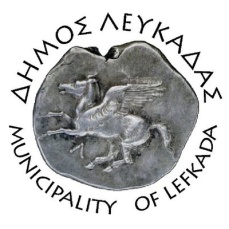 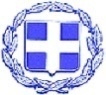 ΕΛΛΗΝΙΚΗ ΔΗΜΟΚΡΑΤΙΑ    ΔΗΜΟΣ ΛΕΥΚΑΔΑΣΛευκάδα, 22/9/2021ΔΕΛΤΙΟ ΤΥΠΟΥΕπίσκεψη Δημοτικής Αντιπροσωπείας από το Δήμο Οδησσού της ΟυκρανίαςΔημοτική αντιπροσωπεία από την  Οδησσό και το αδελφοποιημένο με το Δήμο Λευκάδας , δημοτικό διαμέρισμα Primorsky της Οδησσού,  θα επισκεφθεί τη Λευκάδα στο διάστημα από 22 έως 26 Σεπτεμβρίου 2021, προσκεκλημένη του Δημάρχου Λευκάδας, Χαράλαμπου Καλού.  Η επίσκεψη περιλαμβάνει σειρά εκδηλώσεων και συναντήσεων ενταγμένων στο πολιτιστικό πρόγραμμα του Πνευματικού Κέντρου του Δήμου Λευκάδας για τα 200 χρόνια από την Επανάσταση του 1821, στην οποία η Οδησσός συνέβαλε καθοριστικά μέσω της Φιλικής Εταιρείας. Οι εκδηλώσεις περιλαμβάνουν τα εξής :Πέμπτη 23/9, ώρα 19.00 , πλατεία Αγίου Ιωάννη ΘεολόγουΣυναυλία της μαντολινάτας του ΟρφέαΣάββατο 25/9, ώρα 18.00 , Κηποθέατρο Α.ΣικελιανόςΗμερίδα : Η συμβολή της Λευκάδας στη διαμόρφωση της κοινωνίας της Οδησσού. Ομιλητές :  Liliia Bilousova- Ιστορικός, Αρχειοθέτης, Αναπληρώτρια Πρόεδρος της Επιστημονικής Εταιρείας για την Ιστορία της Διπλωματίας και των Διεθνών Σχέσεων (Ουκρανία)Βασίλης Καρδάσης- καθηγητής Πανεπιστημίου ΚρήτηςΧριστίνα Παπακώστα – Ιστορικός , υπ. Διδ. Ιονίου ΠανεπιστημίουΗ αντιπροσωπεία κατά τη διάρκεια της παραμονής της θα έχει συνάντηση εργασίας με το Δήμαρχο Λευκάδας και θα επισκεφθεί αξιοθέατα της πόλης και του νησιού.Στόχος των διμερών σχέσεων είναι η ενίσχυση της αδελφοποίησης των δυο πόλεων μέσω πολιτιστικών ανταλλαγών και εκπαιδευτικών προγραμμάτων. 						ΑΠΟ ΤΟΝ ΔΗΜΟ ΛΕΥΚΑΔΑΣ